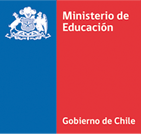 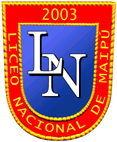 TEMARIO COEF 2 II SEMESTRE 2021PRIMEROINGLÉSMARTES  23 DE NOVIEMBREContenidos:Habilidades de Comprensión Lectora y Auditiva nivel KET. FÍSICA01 DE DICIEMBREContenidos:Propiedades del SonidoCaracterísticas del SonidoNaturaleza de la LuzQUÍMICA03 DE DICIEMBREContenidos:Reacciones Químicas EstequiometriaHISTORIA, GEOGRAFÍA Y CIENCIAS SOCIALESLUNES 06 DE DICIEMBRE   ONLINEContenidos:Chile en el siglo XIX:Periodo ensayos constitucionales1823-1830Características de los ensayos constitucionales.Período Conservador 1831-1861 y sus gobiernos.Ideología de Diego PortalesCaracterísticas de la constitución de 1833.Economía del periodo conservador.Gobiernos liberales 1861-1884La guerra del Pacífico y su impacto en la economía del periodo.CIENCIAS NATURALES –BIOLOGÍA VIERNES 10 DE DICIEMBRE   ONLINEContenidos:Flujo de Materias y Energía (Cadenas, redes y pirámides)Ciclos Biogeoquímicos (H20 , N2 , C )Relación fotosíntesis – Respiración CelularLENGUA Y LITERATURALUNES 13 DE DICIEMBREContenidos:Unidad 4: “Comunicación y Sociedad” / Módulo 4.Medios Masivos de Comunicación, pág. 3Análisis de los factores de la comunicación en los MMC, pág. 4Propósitos o funciones de los MMC, pág.5Valoración crítica de los medios, pág. 6Tipos de MMC: La prensa escrita, págs. 9 a 21Géneros informativosGéneros de opiniónPublicidad y propaganda, págs. 31 a 33MATEMÁTICAMIÉRCOLES 15 DE DICIEMBREContenidos:Productos notables y FactorizaciónEcuaciones, Inecuaciones.Funciones.Sistemas de ecuacionesUNIDAD  TÉCNICA